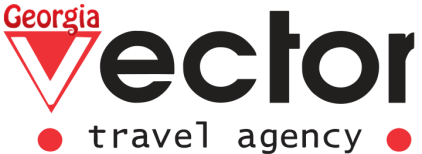 Отдых в Отеле Castello Mare Hotel & Wellness Resort 7 ночей / 8 днейПРОЖИВАНИЕ: От 2-х до 7 ночей в Castello Mare Hotel & Wellness ResortГАРАНТИРОВАННЫЕ ДАТЫ ЗАЕЗДОВ: Каждый день с 01.06.2022ДЕНЬ 1: БАТУМИ Прибытие в Батуми, встреча в аэропорту.Трансфер в отель. 15:00 Размещение в отель. Свободное время. (ночь в гостинице)ДЕНЬ 2: БАТУМИ Завтрак в гостиницеСвободный день.Факультативно: Вечерняя экскурсия по Батуми. (ночь в гостинице)ДЕНЬ 3-7: БАТУМИЗавтрак в гостиницеСвободное время для отдыха на море.  (ночь в гостинице)В свободные дни предлагаем факультативные экскурсии на выборДЕНЬ 8: БАТУМИ Завтрак в отеле.Освобождение номеров. Трансфер 
* Указанные цены могут меняться согласно курсу доллара на момент бронирования. * Указанные отели могут быть заменены аналогичными. * Компания оставляет за собой право менять экскурсионные дни и последовательность туристических объектов, согласно погодным и другим форс - мажорным обстоятельствамВсе цены указаны на одного человека в номереCASTELLO MARE HOTEL & WELLNESS RESORT – ALL INCLUSIVE PACKAGECASTELLO MARE HOTEL & WELLNESS RESORT – ALL INCLUSIVE PACKAGECASTELLO MARE HOTEL & WELLNESS RESORT – ALL INCLUSIVE PACKAGECASTELLO MARE HOTEL & WELLNESS RESORT – ALL INCLUSIVE PACKAGECASTELLO MARE HOTEL & WELLNESS RESORT – ALL INCLUSIVE PACKAGECASTELLO MARE HOTEL & WELLNESS RESORT – ALL INCLUSIVE PACKAGEВсе цены указаны на одного человека в номереЦены действительны с 01.06 – 01.07Цены действительны с 01.06 – 01.07Цены действительны с 01.06 – 01.07Цены действительны с 01.06 – 01.07Цены действительны с 01.06 – 01.07Цены действительны с 01.06 – 01.07Все цены указаны на одного человека в номере2 Ночи3 Ночи4 ночи5 ночей6 ночей7 ночейCAMPUS ALBA (ECONOM)Sngl -470 $Sngl -680 $Sngl -989 $Sngl -1120 $Sngl -1330 $Sngl -1550 $CAMPUS ALBA (ECONOM)Dbl - 250 $Dbl - 360 $Dbl - 470 $Dbl - 570 $Dbl – 680 $Dbl - 790 $CAMPUS ALBA (ECONOM)Trpl - 241 $Trpl - 345 $Trpl - 450 $Trpl - 555 $Trpl - 655$Trpl - 760 $CAMPUS DIANA (STANDARD SIE VIEW)Sngl -553$Sngl -810 $Sngl -1070$Sngl -1330 $Sngl -1590 $Sngl -1850$CAMPUS DIANA (STANDARD SIE VIEW)Dbl - 293 $Dbl - 425 $Dbl - 553 $Dbl - 682 $Dbl - 812 $Dbl - 941 $CAMPUS DIANA (STANDARD SIE VIEW)Trpl - 277 $Trpl - 399 $Trpl - 520 $Trpl - 642$Trpl - 763 $Trpl - 885 $Все цены указаны на одного человека в номереCASTELLO MARE HOTEL & WELLNESS RESORT – ALL INCLUSIVE PACKAGECASTELLO MARE HOTEL & WELLNESS RESORT – ALL INCLUSIVE PACKAGECASTELLO MARE HOTEL & WELLNESS RESORT – ALL INCLUSIVE PACKAGECASTELLO MARE HOTEL & WELLNESS RESORT – ALL INCLUSIVE PACKAGECASTELLO MARE HOTEL & WELLNESS RESORT – ALL INCLUSIVE PACKAGECASTELLO MARE HOTEL & WELLNESS RESORT – ALL INCLUSIVE PACKAGEВсе цены указаны на одного человека в номереЦены действительны с 01.07 – 01.09Цены действительны с 01.07 – 01.09Цены действительны с 01.07 – 01.09Цены действительны с 01.07 – 01.09Цены действительны с 01.07 – 01.09Цены действительны с 01.07 – 01.09Все цены указаны на одного человека в номере2 Ночи3 Ночи4 ночи5 ночей6 ночей7 ночейCAMPUS ALBA (ECONOM)Sngl -574 $Sngl -844 $Sngl -1114 $Sngl -1384 $Sngl -1654 $Sngl -1924 $CAMPUS ALBA (ECONOM)Dbl - 305$Dbl - 439 $Dbl - 574 $Dbl - 709 $Dbl – 844 $Dbl - 979 $CAMPUS ALBA (ECONOM)Trpl - 277 $Trpl - 399 $Trpl - 520 $Trpl - 642$Trpl - 763 $Trpl - 885 $CAMPUS DIANA (STANDARD SIE VIEW)Sngl -661$Sngl -974 $Sngl -1287$Sngl -1600 $Sngl -1913 $Sngl -2227$CAMPUS DIANA (STANDARD SIE VIEW)Dbl - 347 $Dbl - 504 $Dbl - 661$Dbl - 817 $Dbl - 974 $Dbl - 1130 $CAMPUS DIANA (STANDARD SIE VIEW)Trpl - 322 $Trpl - 466 $Trpl - 610 $Trpl - 754$Trpl - 898 $Trpl - 1042 $В СТОИМОСТЬ ТУРА ВХОДИТВ СТОИМОСТЬ ТУРА НЕ ВХОДИТ* Трансфер: Аэропорт – Отель – Аэропорт * Проживание в гостинице на базе ALL INCLUSIVE* Авиабилеты
* Личные расходы
* Медицинская страховка
* Факультативные экскурсии